Электромеханик поэтажных эскалаторов и пассажирских 1. 116 (Один или несколько правильных ответов) Требования к диэлектрическим перчаткамДиэлектрические перчатки проходят испытание 1 раз в 6 месяцев в специализированных лабораториях с обязательной отметкой на них даты испытания  - Диэлектрические перчатки проходят испытание 1 раз в год в специализированных лабораториях с обязательной отметкой на них даты испытанияДиэлектрические перчатки проходят испытание 1 раз в 2 года в специализированных лабораториях с обязательной отметкой на них даты испытанияПеред применением перчатки следует осмотреть, обратив внимание на отсутствие механических повреждений, загрязнения и увлажнения, а также проверить наличие проколов путем скручивания перчаток в сторону пальцев.  265 (Точное значение) Напряжение переносных ламп должно быть не более ___ В.(Вольт)301 (Один правильный ответ) В каком случае работодатель обязан отстранить от работы работника?Работник не прошел в установленном порядке обязательный медицинский осмотрРаботник появился на работе в состоянии алкогольного, наркотического или иного токсического "опьянения"Работник не прошёл обучение и проверку знаний по охране трудаВо всех перечисленных случаях 4. 311 (Один правильный ответ) О каких событиях работник обязан немедленно известить своего руководителя:О возникновении любой ситуации, угрожающей жизни и здоровью людейО каждом несчастном случае на производствеОб ухудшении состояния своего здоровья- Обо всём перечисленном 5. 312 (Один правильный ответ) В какие сроки работники должны проходить периодическое обучение по оказанию первой помощи пострадавшим?Не реже одного раза в полгодаНе реже одного раза в год Не реже одного раза в 2 годаНе реже одного раза в 3 годаПо собственной инициативе работников6. 313 (Один правильный ответ) Какие признаки отравления угарным газом?Тошнота, рвотаЗатруднение дыхания, чувство нехватки воздуха, одышкаГоловная боль, головокружениеВсё перечисленное 7. 314 (Один правильный ответ) Когда должен применяться наружный (непрямой) массаж сердца?После освобождения пострадавшего от опасного фактораПри повышении артериального давленияПри отсутствии у пострадавшего пульса Только если пострадавший судорожно дышитПри кровотечении8. 315 (Один правильный ответ) Определите последовательность оказания первой помощи при сотрясении головного мозгаСрочно вызвать врача, обеспечить абсолютный покой пострадавшему, на его голову наложить холод Наложить на голову пострадавшего холод, дать ему крепкого чая или кофе, сопроводить его в медицинское учреждениеДать пострадавшему обезболивающие и успокоительные таблетки, доставить его в медицинское учреждение316 Соотнесите виды кровотечений с их характерными признаками? Артериальное кровотечение Венозное кровотечениеКапиллярное кровотечение Смешанное кровотечение возникает при мелких травмах, при этом кровоточит вся поверхность раныкровь алая, яркая вытекает из раны пульсирующим фонтанчиком или тонкой струейсочетание кровотечений: капиллярное+ венозное или венозное+ артериальное кровь темная, вытекает непрерывной струей318 (Один или несколько правильных ответов) Правила наложения жгута при артериальном кровотеченииПеред наложением жгута поврежденную конечность поднимают, а место наложения оборачивают несколькими слоями марли (или подкладывают платок, полотенце, одежду)О правильности наложения жгута свидетельствуют: наличие пульса в нижерасположенных участках артерий и небольшое выделение крови из раныОбработать рану спиртом и закрыть стерильной салфеткойПод жгут вкладывают записку с указанием времени его наложения  - Жгут может находиться на конечности: в летнее время не более 1 часа, в зимнее время не более 30 минут. Если после истечения указанного времени нет возможности оказать пострадавшему помощь, жгут ослабляют на 10-15 минут, а обильное кровотечение останавливают пальцевым прижатием 11. 322 (Один правильный ответ) Самым надежным способом остановки кровотечения в случае повреждения крупных артериальных сосудов рук и ног является:Наложение давящей повязкиПальцевое прижатиеМаксимальное сгибание конечностиНаложение жгута 12. 323 (Один правильный ответ) Жгут накладывается:При капиллярном кровотеченииПри артериальном и/или венозном кровотечении 13. 390 (Один правильный ответ) Что такое эскалатор?Наклонная непрерывно движущаяся лестница с механическим приводом для подъема или спуска пассажиров, у которой несущая поверхность ступеней остается горизонтальнойГоризонтальное непрерывно движущееся полотно с механическим приводом для перемещения пассажиров, с уклоном по отношению к горизонту не более 15 Установка с механическим приводом для перемещения пассажиров, в которой непрерывная несущая поверхность пластин или ленты остается параллельной направлению ее движения14. 507 (Один правильный ответ) Определение термина "Балюстрада", назначение. - Совокупность щитов, карнизов и других элементов, которые отделяют пассажиров от механизмов и металлоконструкций с целью обеспечения их безопасности и служат для создания интерьера Часть поручня, предназначенная для удержания поручня при его движении по рабочей ветвиУстройство, снижающее риск защемления предметов между ступенями и фартуком15. 508 (Один правильный ответ) Определение термина "Пассажирский конвейер". - Установка с механическим приводом для перемещения пассажиров, в которой непрерывная несущая поверхность пластин или ленты остается параллельной направлению ее движения - Наклонная непрерывно движущаяся лестница с механическим приводом для подъема или спуска пассажиров, у которой несущая поверхность ступеней остается горизонтальной - Горизонтальное непрерывно движущееся полотно с механическим приводом для перемещения пассажиров, с уклоном по отношению к горизонту не более 15016. 509 (Один правильный ответ) Назначение привода эскалатора/конвейера.Для перемещения несущего полотна с номинальной скоростью Для приведения в действие механизма аварийного тормозаДля перемещения ленты поручняДля перемещения несущего полотна вручную17. 510 (Один правильный ответ) Назначение рабочего тормоза эскалатора/пассажирского конвейера.Для остановки несущего полотна при отключении электродвигателя Для остановки несущего полотна при превышении им номинальной скорости или самопроизвольном изменении направления движения, а также при превышении максимального допустимого тормозного пути рабочего тормоза18. 511 (Один правильный ответ) Как называется устройство, предназначенное для остановки несущего полотна при превышении им номинальной скорости или самопроизвольном изменении направления движения, а также при превышении максимального допустимого тормозного пути рабочего тормоза?Дополнительный тормоз Рабочий тормозВспомогательный тормозРучной тормоз19. 512 (Один правильный ответ) Грузонесущий элемент эскалатора, состоящий из ступеней, объединенных тяговыми цепями называетсяЛестничное полотно эскалатора Ступенчатая лентаПластинчатое полотно конвейераЛестничная лента эскалатора20. 513 (Один правильный ответ) Как называется грузонесущий элемент пластинчатого пассажирского конвейера, состоящий из пластин, объединенных тяговыми цепями?Пластинчатое полотно конвейера Лестничное полотно конвейераПластинчатая лента конвейера21. 514 (Один правильный ответ) Часть лестничного полотна эскалатора, предназначенная для размещения пассажиров называетсяСтупень Грузонесущий элементПассажирская площадкаЛомель22. 515 (Один правильный ответ) Как называется деталь передней части ступени с рифленой поверхностью, во впадины которой входят зубья настила смежной ступени эскалатора?Подступенок ступени Торец ступениБалка ступени23. 516 (Один правильный ответ) Грузонесущий элемент ленточного пассажирского конвейера в виде бесконечной ленты с рифленой (в продольном направлении) наружной поверхностью, во впадины которой входят зубья гребенки входной площадки называетсяЛента ПолотноПластинчатое полотно24. 517 (Один правильный ответ) С какой периодичностью необходимо проводить проверку зазора между ступеньками и боковой облицовкой эскалатора?Два раза в месяцОдин раз в три месяцаОдин раз в годОдин раз в шесть месяцевСогласно требований инструкции по эксплуатации завода-изготовителя 25. 518 (Один правильный ответ) С какой периодичностью необходимо проводить очистку оборудования эскалатора?Два раза в месяцОдин раз в три месяцаОдин раз в годОдин раз в шесть месяцевСогласно требований инструкции по эксплуатации завода-изготовителя 26. 519 (Один правильный ответ) С какой периодичностью необходимо проводить проверку плиты гребенки, ступенек и цепи ступенек эскалатора?Два раза в месяцОдин раз в шесть месяцевОдин раз в три месяцаОдин раз в годСогласно требований инструкции по эксплуатации завода-изготовителя 27. 520 (Один правильный ответ) С какой периодичностью необходимо проводить проверку приводной цепи ленты поручня эскалатора?Два раза в месяцОдин раз в три месяцаДва раза в годОдин раз в годСогласно требований инструкции по эксплуатации завода-изготовителя 28. 521 (Один правильный ответ) С какой периодичностью необходимо проводить проверку привода эскалатора?Два раза в месяцОдин раз в годОдин раз в месяцОдин раз в шесть месяцевСогласно требований инструкции по эксплуатации завода-изготовителя 29. 522 (Один правильный ответ) С какой периодичностью необходимо проводить проверку расстояния торможения и тормозного устройства эскалатора?Два раза в месяцОдин раз в шесть месяцевОдин раз в годОдин раз в три месяцаСогласно требований инструкции по эксплуатации завода-изготовителя 30. 622 (Один или несколько правильных ответов) Какие действия необходимо произвести перед применением средств защиты?- Визуально проверить исправность защитного средства  - Убедиться в своевременности проведения периодических испытаний на основании поставленного срока годности на защитном средстве  - Выполнить испытания на прочность защитного средства31. 626 (Один или несколько правильных ответов) Какие материалы и приспособления используются для очистки оборудования - Ветошь Щетка по металлу Щетка мягкая Керосин, скипидар БензинРастворитель32. 627 (Один или несколько правильных ответов) Методы очистки оборудованияРучной Механический ЭлектромагнитныйИнфракрасный33. 631 (Один правильный ответ) Какой способ соединения заземления считается самым надежным?Сварка ОпрессовкаПайкаСкрутка34. 633 (Один правильный ответ) При замере тока в электрической цепи электроизмерительный прибор следует подключатьПоследовательно Параллельно35. 637 (Один правильный ответ) Что такое электрический ток?Графическое изображение элементовУстройство для измерения ЭДСУпорядоченное направленное движение электрических зарядов Беспорядочное движение частиц веществаСовокупность устройств предназначенных для использования электрического сопротивления639 (Точное значение) В цепь с напряжением 250 В включили последовательно две лампы, рассчитанные на это же напряжение. Одна лампа мощностью 500 Вт, а другая мощностью 25 Вт. Определите сопротивление цепи _____ Ом640 (Один правильный ответ) Какой элемент обозначается таким знаком на принципиальных схемах  (нажмите чтобы увеличить)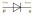 Диод ТиристорРезисторТранзисторПредохранитель38. 641 (Один правильный ответ) Какой элемент обозначается таким знаком на принципиальных схемах  (нажмите чтобы увеличить)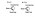 ДиодТиристорРезисторТранзистор Предохранитель39. 643 (Один правильный ответ) Назначение амперметраИзмерение тока в электрической цепи Измерение напряжения в электрической цепиИзмерение электрического сопротивления40. 645 (Один правильный ответ) Назначение вольтметраИзмерение тока в электрической цепиИзмерение напряжения в электрической цепи Измерение электрического сопротивления41. 651 (Один правильный ответ) Допускается ли применение подкладок при зазоре между плоскостями губок гаечных ключей и головками болтов или гаек?Не допускается Допускается только в защитных перчаткахДопускается при отсутствии подходящего размера690 (Точное значение) Какой должна быть номинальная скорость эскалатора с углом наклона более 30°____ м/с719 (Один правильный ответ) Какое устройство устанавливается, для предотвращения превышения номинальной скорости движения эскалатора?Устройство автоматического торможения Устройство ловителейУстройство ограничителя скоростиУстройство реверса44. 720 (Один правильный ответ) Зубчатая секция входной площадки, зубья которой входят во впадины настила ступеней, пластин или ленты эскалатора называетсяГребенка входной площадки Гребенка переднего настилаОпорная плита45. 721 (Один правильный ответ) Что такое поручень эскалатора/пассажирского конвейера?Непрерывная лента, перемещающаяся по трассе поручневого устройства, предназначенная для опоры рук пассажиров Неподвижное устройство, предназначенное для опоры рук пассажировОпора качения ступени/пластины по направляющим, не связанная с тяговой цепью46. 722 (Один правильный ответ) Как называется устройство, расположенное в месте входа поручня в балюстраду при переходе с рабочей на нерабочую ветвь? - Устье поручня Борт поручняПоручневое устройствоВход поручня47. 723 (Один правильный ответ) Нижняя вертикальная часть балюстрады, расположенная вдоль трассы несущего полотна на уровне ступеней, пластин или ленты, предназначенная для регулирования зазора между ступенью и балюстрадой называетсяФартук балюстрады Плинтус балюстрадыКарниз балюстрады48. 725 (Один правильный ответ) Какое действие предусмотрено для нормальной эксплуатационной остановки эскалатора?Необходимо нажать кнопку СТОП при отсутствии пассажиров на лестничном полотне Необходимо выключить вводное устройство при отсутствии пассажиров на лестничном полотнеПодать команду на остановку эскалатора с диспетчерского пульта при отсутствии пассажиров на лестничном полотнеНеобходимо нажать кнопку СТОП независимо от наличия/отсутствия пассажиров или каких-либо предметов на лестничном полотне эскалатора49. 726 (Один правильный ответ) Укажите возможную причину неисправности и метод её устранения при которой передняя кромка ступеньки трется о подъем предыдущей ступенькиКрепежный винт ступеньки плохо затянут, необходимо его затянуть  Нажимная лента оказывает слабое давление (или его вообще нет) на фрикционное колесо, необходимо отрегулировать прижимную ленту системы поручней до необходимого уровняПлохая смазка, необходимо провести смазочные работыНаправляющий рельс сдвинут, необходимо отрегулировать положение устройства натяжения и закрепить крепление направляющего рельса50. 727 (Один правильный ответ) Укажите возможную причину неисправности и метод её устранения при которой цепь привода сильно болтается, или имеется большой шум от фрикционной колодкиЦепи или зубчатые колеса серьезно изношены, необходима замена цепи или зубчатого колеса Направляющий рельс сдвинут, необходимо отрегулировать положение устройства натяжения и закрепить крепление направляющего рельсаНатяжение цепей ступенек не одинаковое, необходима их регулировка- Используется деформированная поручневая лента, требуется её замена Используемая литература:51. 728 (Один правильный ответ) Укажите возможную причину неисправности и метод её устранения при которой ступенька трется о панель боковой облицовки - Боковая облицовка немного сместилась, необходима регулировка положения панели боковой облицовки Ступеньки сильно болтаются, отрегулируйте направляющий ролик и положение направляющей прокладкиНажимная направляющая раскачивает прижимные ролики, необходима проверка целостности прижимных роликов52. 730 (Один или несколько правильных ответов) Привод эскалатора должен быть оборудован тормозной системой, состоящей изРабочего тормоза Аварийного тормоза Вспомогательного тормозаДинамического тормоза53. 731 (Один или несколько правильных ответов) В каких случаях аварийный тормоз должен останавливать эскалатор?В случае увеличения скорости лестничного полотна работающего на спуск В случае самопроизвольного изменения направления движения лестничного полотна работающего на подъем В случае отказа рабочего тормоза В случае обесточивания главного приводаВ случае аварийной остановки эскалатора оператором/машинистом732 (Точное значение) Аварийный тормоз должен останавливать эскалатор, работающий на спуск, в случае увеличения скорости лестничного полотна на ____ % номинальной скорости и более733 (Один правильный ответ) Допускается ли осуществлять электропитание аварийного тормоза нормально замкнутого типа от одного источника?- Допускается  - Не допускается56. 734 (Один правильный ответ) Электропитание аварийного тормоза (тормозов) нормально разомкнутого типа должно осуществлятьсяОт двух независимых источников От трех независимых источниковОт одного источника57. 735 (Один или несколько правильных ответов) Какие действия необходимо произвести в случае замены элементов тормозов (колодок, тяг, пружин и др.)?Проверку работоспособности тормоза в соответствии с инструкцией по эксплуатации Сделать об этом запись в паспорте эскалатора Сделать об этом запись в журнал технического обслуживания Выполнить испытания эскалатора с полной загрузкой736 (Точное значение) Освещенность входных площадок эскалатора/пассажирского конвейера должна быть не менее ____ лк737 (Точное значение) Скорость движения поручней не должна отличаться от скорости движения ступеней более чем на____ %738 (Один или несколько правильных ответов) Какие требования к выключателям для экстренной остановки эскалатора являются верными?Должны быть несамовозвратные. Допускается устанавливать самовозвратные выключатели, но с устройством несамовозвратных блокировок Должны быть снабжены надписью "Стоп" Должны быть установлены с двух сторон в верхних и нижних частях эскалатора Должны быть только самовозвратныеДолжны быть установлены только в нижней части эскалатора61. 739 (Один правильный ответ) Допускается ли одновременная работа главного и вспомогательного приводов?Конструкция эскалатора должна исключать одновременную работу главного и вспомогательного приводов ДопускаетсяДопускается при увеличении нагрузки на главный привод62. 740 (Точное значение) Расстояние между верхними кромками боковых щитов балюстрады должно быть больше ширины ступени не менее чем на_____ мм для тоннельных эскалаторов_____ мм для поэтажных63. 741 (Один или несколько правильных ответов) При каких событиях должен действовать рабочий тормоз (тормоза)При отключении главного привода При отключении вспомогательного привода При обесточивании цепи управления При увеличении скорости лестничного полотна на 30% номинальной скорости и болееПри самопроизвольном изменении направления движения лестничного полотна работающего на подъем эскалатора64. 742 (Один правильный ответ) Главный привод эскалатора предназначенДля передвижения лестничного полотна эскалатора с эксплуатационной скоростью Для передвижения лестничного полотна с ремонтной скоростьюДля передвижения лестничного полотна при монтажных и демонтажных работах, при техническом обслуживании743 (Точное значение) Номинальная скорость эскалатора должна быть не более ____ м/с744 (Точное значение) Ремонтная скорость эскалатора должна быть не более _____м/с745 (Точное значение) Ускорение лестничного полотна эскалатора, независимо от пассажирской нагрузки должно быть не более_____ м/c2 в начальный момент пуска_____ м/c2 в процессе разгона746 (Точное значение) Замедление лестничного полотна эскалатора, независимо от пассажирской нагрузки, при торможении рабочими тормозами должно быть не более____ м/c2 при работе на спуск____ м/c2 при работе на подъем 69. 747 (Точное значение) Замедление лестничного полотна эскалатора, независимо от пассажирской нагрузки, при торможении аварийными тормозами должно быть не более____м/c2 с возрастающим моментом____ м/c2 с постоянным моментом748 (Точное значение) Зазор между нижней кромкой зуба гребенки входной площадки и дном впадины настила ступени должен быть не менее ____ мм749 (Точное значение) Зазор между нижней кромкой зуба гребенки входной площадки и дном впадины настила ступени должен быть не более ____ мм750 (Точное значение) Зазор между поручнем и кромкой отверстия в устье поручня должен быть не более ____ мм751 (Точное значение) Зазор между ступенью и фартуком балюстрады при эксплуатации должен быть не более____мм с одной стороны ____ мм в сумме с обоих сторон74. 752 (Один правильный ответ) С какой основной целью при выполнении работ на эскалаторе необходимо носить исправную спецодежду застегнутую на все пуговицы?Для исключения возможности ее захвата движущимися частями оборудования Для эстетичного вида работникаДля предотвращения загрязнения кожного покрова работника75. 753 (Один или несколько правильных ответов) Как определяется пригодность электрозащитных средств?По штампам электролаборатории, что они прошли периодические испытания в установленные сроки Визуально, на наличие проколов и повреждений По сроку службы с момента изготовления76. 754 (Один правильный ответ) Допускается ли использование электрозащитных средств, срок годности которых истек?Не допускается Допускается, если до этого они не использовалисьДопускается, если они не имеют механических повреждений77. 755 (Один или несколько правильных ответов) При каких неисправностях эксплуатация эскалатора запрещается?При отклонении тормозного пути от установленных норм При неисправности рабочих или аварийных тормозов, блокирующих устройствПри повреждении более чем двух смежных зубьев гребенок входных площадокПри разнице в скорости движения поручня и лестничного полотна более чем на 2%- При нагреве поручня78. 756 (Один правильный ответ) Где электромеханику необходимо установить ограждения с предупредительными надписями "Вход воспрещен" перед выполнением работ по ремонту или обслуживанию эскалатора?На верхней и нижней входных площадках Только на верхней входной площадкеТолько на нижней входной площадке79. 757 (Правильная последовательность) Последовательность необходимых действий перед выполнением работ по ремонту или обслуживанию эскалатораОстановить эскалатор и отключить от электрической сетиВыставить ограждение с предупредительными надписями "Вход воспрещен"Отключить ближайшее к месту работы блокировочное устройство На пусковых устройствах вывесить плакаты "Не включать. Работают люди"При необходимости подготовить эскалатор для работы от вспомогательного привода,проверить исправность переносного пульта управления вспомогательным приводом, подключить его и проверить в работе80. 758 (Один правильный ответ) Действия электромеханика, при выявлении неисправностей оборудования, инструмента, приспособлений, перед началом работыПри невозможности устранить неисправность - сообщить непосредственному руководителю. Использовать неисправные оборудование, инструмент или приспособления запрещено При выявлении неисправностей оборудования, инструмента, приспособлений, - сообщить непосредственному руководителю. Приступить к выполнению заданияПри выявлении неисправностей оборудования, инструмента, приспособлений –попытаться устранить неисправности и в случае не устранения неисправности, приступить к выполнению задания используя подручные средства81. 759 (Один или несколько правильных ответов) При проверке электроинструмента перед использованием необходимоПроверить комплектность и надежность крепления деталей Проверить исправность кабеля и штепсельной вилки, целостность изоляционных деталей корпуса, рукоятки и крышек щеткодержателей, наличие защитных кожухов и их исправность Проверить четкость работы выключателя Проверить работу на холостом ходу Убедиться в надежности закрепления рабочего исполнительного инструмента: сверл, абразивных кругов, дисковых пил, ключей-насадок и ДР Допускается использование электроинструмента без проверки, если имеется действующий штамп периодической проверки электролабораторией82. 760 (Один правильный ответ) Допускается ли замена предохранителей в панелях управления под нагрузкой?Не допускается Допускается только специальным съёмным устройствомДопускается с применением электрозащитных средств83. 761 (Один правильный ответ) Допускается ли пользоваться случаем централизованного отключения электроэнергии для проведения работ в электроустановках эскалатора без отключения вводного устройства?Не допускается ДопускаетсяДопускается с применением электрозащитных средств84. 762 (Один правильный ответ) С какой периодичностью необходимо проводить проверку поручней эскалатора?Один раз в три месяца Один раз в месяцДва раза в месяцОдин раз в год85. 768 (Один правильный ответ) С какой периодичностью необходимо проводить проверку главного приводного вала и приводного вала поручней эскалатора? - Один раз в год Два раза в месяцОдин раз в три месяцаОдин раз в шесть месяцев86. 771 (Один правильный ответ) Какие действия необходимо выполнить перед включением эскалатора?Произвести визуальный осмотр и функциональную проверку Произвести визуальный осмотр, доложить о включении руководствуСделать запись в журнале о включении эскалатора87. 772 (Один или несколько правильных ответов) Какие действия необходимо выполнить при проверке приводного вала поручней?Убедиться в отсутствии постороннего шума от приводного вала поручней Смазать подшипник приводного вала поручней Отрегулировать скорость вращения приводного вала поручней88. 779 (Один правильный ответ) Какое действие предусмотрено если во время работы эскалатора возникает непредвиденная аварийная ситуация?Необходимо нажать кнопку СТОП независимо от наличия/отсутствия пассажиров или каких-либо предметов на лестничном полотне эскалатора  Необходимо нажать кнопку СТОП только при отсутствии пассажиров на лестничном полотнеНеобходимо выключить вводное устройство при отсутствии пассажиров на лестничном полотне89. 823 (Один правильный ответ) Как называется вспомогательная шкала нанесенная на скос рамки штангенциркуля?Нониус РазметкаШкалаМикрокатор90. 824 (Один правильный ответ) К какому виду измерительных инструментов относятся щупы (набор лезвия от 0,02 до 1 мм)?Простейшие инструменты Микрометрические инструментыШтангенинструменты91. 825 (Один правильный ответ) Какое свойство используется в полупроводниковых приборах?Свойство односторонней проводимости p-n переходов Свойство сквозной проводимости p-n проводникаСвойство двусторонней проводимости p-n-p переходов92. 826 (Один правильный ответ) Что такое электронно-дырочный переход? - Переход, который образован двумя областями полупроводника с разными типами проводимости - Переход, который образован особой областью проводника с диэлектриком - Переход, который образован двумя областями полупроводника с одинаковой проводимостью93. 827 (Один правильный ответ) При каком значении прямого напряжения, кремниевый диод начинает проводить ток ?0.4-0.5 В 1.2-1.5 ВПри ничтожно малом напряжении94. 828 (Один правильный ответ) Что такое транзистор?Полупроводниковый прибор, предназначенный для усиления, инвертирования, преобразования электрических сигналов, а также переключения электрических импульсов в электронных цепях различных устройств Полупроводниковый прибор с одним p-n переходом, имеющим два вывода: анод А и катод КПолупроводниковый прибор с тремя и более p-n переходами, обладающий способностью принудительного переключения из одного устойчивого состояния (отсечки) в другое (насыщения)95. 829 (Один правильный ответ) Что такое биполярный транзистор?Полупроводниковый прибор, выполненный на кристалле со структурой p-n-p типа (а) или n-p-n типа (б) с тремя выводами, связанными с тремя слоями (областями): коллектор (К), база (Б) и эмиттер (Э) Полупроводниковый прибор, в котором ток стока через полупроводниковый канал n или р типа управляется электрическим полемУстройство, в котором несколько элементов соединены между собой и образуют определенный функциональный узел96. 830 (Один правильный ответ) Что является рабочим участком вольт-амперной характеристики стабилитрона?Обратный электрический пробой p-n перехода ограниченный минимальным и максимальным значениями тока Электрическая проводимость в прямом направлении ограниченная максимальным значением токаЭлектрический пробой при превышении максимального тока97. 831 (Один правильный ответ) Светодиоды этоПолупроводниковые приборы, предназначенные для непосредственного преобразования электрической энергии в энергию светового излучения  - Полупроводниковый прибор с p-n переходом, обратный ток которого зависит от освещенностиПолупроводниковый прибор с p-n переходом, прямой ток которого зависит от освещенности98. 832 (Один правильный ответ) Что такое диодный оптрон?Прибор, состоящий из оптически связанных между собой элементов оптронной пары(управляемого светодиода и принимающего излучение фотодиода) Полупроводниковый прибор, в котором ток стока через полупроводниковый канал n или р типа управляется электрическим полемПолупроводниковый прибор, в котором используются свойства потенциального барьера на контакте металл — полупроводник99. 866 (Один правильный ответ) Допускается ли при работе в диэлектрических перчатках подвертывать их края?Не допускается Допускается